	                        Town of North Stonington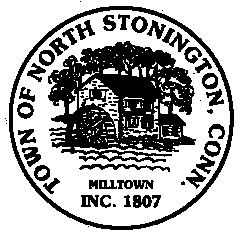 			                 Board of Selectmen Special Meeting	                                              Wheeler High School Media Center				                February 14, 2018				                       7:00 PMAGENDA-Joint meeting with the Board of Finance 	   Call to Order/ Roll Call     Pledge of Allegiance     Public CommentsOpen.gov UpdateBudget Preparation 2018-2019 – Revenue AssessmentCenter for Emergency Services-Update, Financing                 Public Comments	   Adjournment	   Call to Order- Special Board of Selectmen Conveyance fee for Conservation CommissionWintechog Hill property-Feasibility Study and 501c3 processTax Refunds USDA Loan Resolutions AffirmationCorrespondence        Minutes        Public Comments and Questions        Adjournment